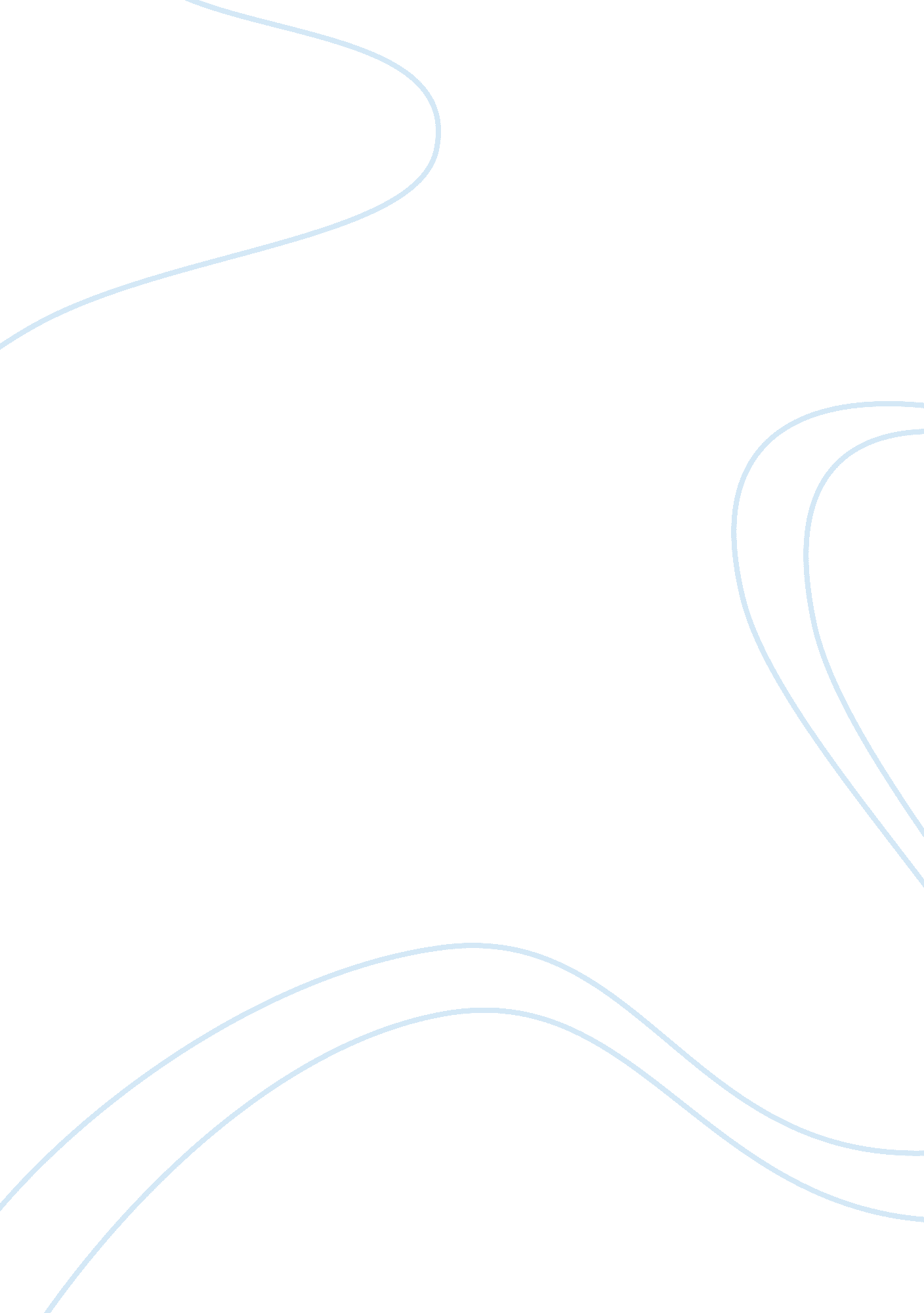 Refliction paperLiterature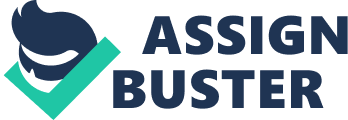 Reflection Paper: " Science is a Threat to Society" Lewis Thomas argues that science is a threat to the society due to thevarious ills and catastrophes that are being seen today basically as a result of knowledge on science. Thomas points out to various scientific practices such as the cloning of animals, irresponsible meddling of nature in the name of scientific advancement as some of the issues which makes it a threat to the society. However, this claim is not agreeable considering the various benefits which the society has gained on the basis of the knowledge on science. 
No one can deny the existence of science today and the potential shortcomings it has including those which Lewis Thomas raises in his argument. The basic question should, however, be whether the society will be safe if science is eradicated. It is true that it has contributed to the destruction of the natural environment, human killings and struggles to clone animals, including human beings. These practices for sure put human beings and the society at large at risk. However, it is also imperative to always have in mind that it is science which has given man the needed knowledge and information which he can use to counter various existing and potential problems including death and diseases (Ehrlich and Ehrlich 56). 
Lewis also alludes that various scientific practices have given man the capability to kill one another and destroy natural creations. This is true considering the nature of artillery and weapons which since has enabled man to have today. However, it is also clear that science is not to blame for this as it the flaws in the human nature which causes such deaths and threats to the society (Ehrlich and Ehrlich 71). Science is therefore a very key aspect for the wellbeing of the society and it is only a threat when it is misused. 
Works Cited 
Ehrlich, Paul and Ehrlich, Anne. Betrayal of Science and Reason. New York: Island Press, 2014. Print 